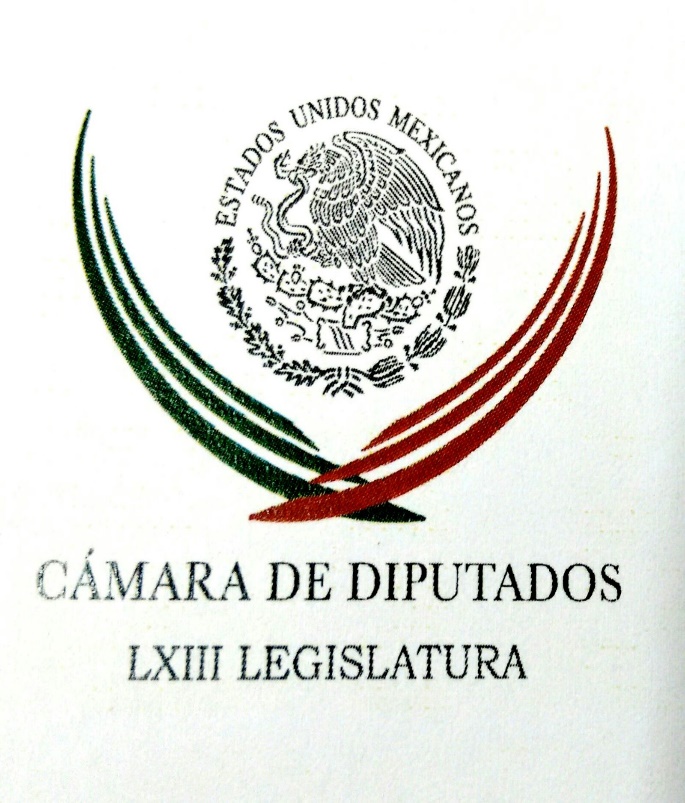 Carpeta InformativaPrimer CorteResumen: Mi objetivo es lograr resultados y no ser un Auditor de ocho columnas: David ColmenaresPor medio de un dictamen, senadores y diputados buscan regular publicidad oficialAMLO dice que ya no será “la mafia del poder”, si no “la cúpula del poder”Develará INE uso falso de firmas ciudadanasPropuesta de Mancera es rechazada por no consultar barriosLey de Seguridad beneficia a empresas, dice AmchamAsesinatos de candidatos en México son preocupantes: OEA16 de marzo de 2018TEMA(S): Información GeneralFECHA: 16/03/18HORA: 07.59NOTICIERO: Enfoque NoticiasEMISIÓN: Primer CorteESTACIÓN: OnlineGRUPO: NRM Comunicaciones0Mi objetivo es lograr resultados y no ser un Auditor de ocho columnas: David ColmenaresEn entrevista con ENFOQUE NOTICIAS, David Colmenares, titular de la Auditoria Superior de la Federación dijo que gracias al Sistema Nacional Anticorrupción la Auditoria tiene recursos adicionales, como la opción de auditar en tiempo real lo cual la obliga a ser más oportuna.Aseguró que la ASF no puede ser una entidad que haga mucho ruido y dé pocos resultados, afirmó que lo que el país necesita es una Auditoria con mucha calidad y uno de los objetivos es lograr un enfoque preventivo.“Nuestro trabajo es informar con resultados efectivos”.Además, resaltó se tiene que lograr la independencia de los auditores y contralores de los estados. Afirmó su objetivo es lograr resultados y no ser un Auditor de ocho columnas."No es crítica al Auditor anterior, es una reflexión; hay que aprovechar los avances para tener mejores resultados e informar sobre los mismos". ys/m.INFORMACIÓN GENERALTEMA(S): Información GeneralFECHA: 16/03/2018HORA: 07:13 AMNOTICIERO: El Sol de MéxicoEMISIÓN: Primer CorteESTACION: OnlineGRUPO: OEMPor medio de un dictamen, senadores y diputados buscan regular publicidad oficialSenadores y diputados trabajarán conjuntamente para alinear —a más tardar el 16 de abril— un dictamen que permita regular la publicidad y propaganda gubernamental, y de esta manera cumplir con el mandato de la Suprema Corte de Justicia de la Nación. Los ministros fijaron como fecha límite el 30 de abril.En el Senado, los integrantes de las comisiones encargadas del tema realizaron una reunión de trabajo para analizar un documento con los primeros ajustes, mientras que los diputados federales trazaron la ruta crítica para la discusión legislativa.En una primera reunión de trabajo, los senadores analizaron un documento procesado por la secretaría técnica de la Comisión de Gobernación donde se estableció que de 2007 a 2012, el 65.9% del presupuesto en publicidad oficial se gastó sin haberse asignado. Y según este documento, en la presente administración federal se sobre ejerció el 71% del gasto presupuestado.Ante esta realidad, la nueva Ley debe considerar la prohibición de esta práctica y limitarla como máximo al 10% del gasto presupuestado.Además, se busca establecer que el uso de la publicidad oficial debe transparentarse, limitarse y controlarse.Los senadores de oposición impulsarán la publicación de un informe anual, accesible y ciudadano. Elaborar una lista nacional de servicios de publicidad oficial; crear un Padrón Nacional de Medios en el que se incluyan todo tipo: impresos, digitales, de audio y plataformas.Por lo pronto, en ambos recintos parlamentarios habrá audiencias públicas sobre el tema. Y por acuerdo de los coordinadores parlamentarios, la Cámara de Diputados será la de origen y el Senado, la revisora.El lunes 16 de abril, la Comisión de Gobernación de San Lázaro votará el dictamen para llevarlo al Pleno a más tardar el jueves 19. Y turnar la minuta al Senado. bmj/mTEMA(S): Información GeneralFECHA: 12/03/18HORA: 07:38NOTICIERO: SDP NoticiasEMISIÓN: Primer CorteESTACIÓN: OnlineGRUPO: SDP0AMLO dice que ya no será “la mafia del poder”, si no “la cúpula del poder”“La mafia del poder” ahora será llamada “la cúpula del poder o los más beneficiados”, dijo el precandidato presidencial Andrés Manuel López Obrador.Esta decisión la tomó porque no quiere caer en provocaciones a petición de sus simpatizantes, comentó en su visita a Sonora tras reunirse con simpatizantes del partido de Movimiento de Regeneración Nacional (Morena).“Lo que antes llamaba yo a ‘la mafia del poder’, pero ahora la gente no quiere que yo me pelee, que no esté cayendo en ninguna provocación, pues ahora le llamo ‘la cúpula del poder o los más beneficiados’”, comentó López Obrador.Respecto a la impugnación de la Confederación de Trabajadores de México (CTM) sobre la candidatura plurinominal de Napoleón Gómez Urrutia ante el Instituto Nacional Electoral (INE), indicó que serán las autoridades las que decidan si la postulación procede.Al reunirse con la prensa en Sonora, el tabasqueño aprovechó para bromear y dijo que las Fuerzas Armadas y los periodistas votarán por “ya saben quién”.En el estado del norte, AMLO también sostuvo una reunión con el politólogo Noam Chomsky por coincidencia, ya que el encuentro no estaba planeado. ys/m.TEMA(S): Información GeneralFECHA: 16/03/18HORA: 06:24NOTICIERO: Enfoque NoticiasEMISIÓN: Primer CorteESTACIÓN: OnlineGRUPO: NRM Comunicaciones0Pide INE a partidos políticos generar compromisos con la ciudadanía que garanticen la paz públicaEl Consejero Presidente del Instituto Nacional Electoral (INE), Lorenzo Córdova Vianello, llamó a los partidos políticos nacionales a generar compromisos “transversales” con la ciudadanía, más allá de la elección, para que la paz pública esté ahí el día después de las votaciones.Al clausurar los trabajos de “El Seguimiento y la Gobernanza de la ENCCIVICA”, Córdova Vianello señaló que las elecciones no significan ausencia de conflictos. Es natural, dijo, que una sociedad plural tenga los conflictos y las diferencias de opiniones que el propio pluralismo político trae consigo.Ante autoridades electorales federales, estatales y miembros de los partidos políticos, el Consejero Presidente subrayó que, independientemente de quien resulte electo para la Presidencia, las gubernaturas y las presidencias municipales que estarán en juego, seguramente carecerán de mayoría.El problema de la democracia mexicana, subrayó, es la efectividad de los gobiernos emanados de la misma para resolver los grandes problemas nacionales. Por ello, ante la Estrategia Nacional de Cultura Cívica (ENCCÍVICA), “ya no es momento de decir qué se ha hecho y cómo se ha hecho, ya se hizo; sino de cómo se plantea hacia delante”.El Consejero Electoral Marco Antonio Baños, reconoció el papel del Secretario Ejecutivo del INE, Edmundo Jacobo Molina y del Director Ejecutivo de Capacitación Electoral y Educación Cívica, Roberto Heycher Cardiel, por lograr implementar la instalación formal del mecanismo de seguimiento de la Estrategia Nacional de Cultura Cívica.TEMA(S): Información GeneralFECHA: 16/03/2018HORA: 04:30NOTICIERO: El Universal OnlineEMISIÓN: Primer CorteESTACION: OnlineGRUPO: El UniversalDevelará INE uso falso de firmas ciudadanasEl Instituto Nacional Electoral (INE) develará hoy el uso presuntamente fraudulento de cientos de miles de firmas ciudadanas supuestamente emitidas en favor de aspirantes a candidatos independientes a la presidencia. El Instituto notificará a los aspirantes Jaime Rodríguez Calderón El Bronco, Margarita Zavala y Armando Ríos Piter el número y tipo de inconsistencias que les fueron detectadas a cada uno. Pero los alegatos de rechazo comenzaron ayer mismo, antes de conocer el reporte de irregularidades, Ríos Piter, senador con licencia, se apersonó en el INE para reunirse con el presidente de la Comisión de Prerrogativas, Benito Nacif, y con el director de Prerrogativas y Partidos, Patricio Ballados, a quienes reclamó “filtraciones” que indican que gran número de sus respaldos no son válidos. Además demandó al instituto explicar al menos cuatro cuestionamientos, entre ellos ¿quién ordenó la verificación de la validez de los apoyos?, ¿por qué se aplicó esa revisión no prevista en lineamientos?, ¿cuál es su base legal? y ¿cuál es el criterio jurídico para cambiar la situación registral de los apoyos previamente validados en la aplicación?” para finalmente darlos por no válidos tras la nueva verificación del INE. “Esa revisión no pasa la prueba del ácido del Tribunal Electoral del Poder Judicial de la Federación”, advirtió. Los métodos para la verificación de apoyos ciudadanos emitidos por el INE indicaban que serían válidos los respaldos captados vía aplicación móvil y realizados por ciudadanos registrados en la Lista Nominal de Electores (LNE). Pero tras detectar, en la revisión de las firmas en pro de quienes aspiraron a una diputación independiente credenciales de elector, “simuladas”, uso de fotocopias de credencial y hasta tarjetas de puntos, los consejeros del INE acordaron no sólo dar por válidas las firmas de ciudadanos hallados en LNE sino verificar la “autenticidad” de los apoyos. Nacif expuso en entrevista que la base legal de esa revisión está sustentada en criterios de la Suprema Corte de Justicia de la Nación (SCJN), según los cuales los apoyos tienen que ser “auténticos” y por eso el INE se dio a la tarea de revisar que lo fueran.Confían en INE. Pese a los reclamos Ríos se dijo confiado en que sus firmas “son de carne y hueso” y al final figurará en la boleta el 1 de julio. El aspirante Pedro Ferriz, quien ha cuestionado el proceso y ha demandado anularlo por el “fraude” en la captación de apoyos, acudirá hoy al INE a registrar su postulación, también acudirá Rodríguez Calderón El Bronco, pero entrevistarse con Nacif y Ballad. ar/mTEMA(S): Información GeneralFECHA: 16/03/2018HORA: 08:15 AMNOTICIERO: El Sol de MéxicoEMISIÓN: Primer CorteESTACION: OnlineGRUPO: OEMPropuesta de Mancera es rechazada por no consultar barriosCon 26 votos a favor y 19 en contra se acordó en la Asamblea Legislativa del Distrito Federal (ALDF) regresar el Programa General de Desarrollo Urbano (PGDU) 2016-2030 al gobierno de Miguel Ángel Mancera. La bancada de Morena declaró que la propuesta del PGDU enviada por el jefe de gobierno debió ser rechazada por el pleno por contener vicios inconstitucionales y por no haber consultado a los pueblos y barrios.David Cervantes Peredo, legislador de Morena, mencionó que el rechazo a la iniciativa del PGDU se basa en que es improcedente por no respetar los derechos humanos, y solo favorece el plan de negocios. Peredo recordó que desde el 25 de septiembre de 2015, Morena propuso la “Iniciativa con Proyecto de Decreto para aplicar Medidas Preventivas en materia Urbano Ambiental”, con la finalidad de abrir discusión sobre el proyecto de ciudad con perspectiva de derechos humanos, sin que hasta el momento haya sido dictaminada y abierta la discusión.“El jefe de Gobierno también se negó a discutir al respecto y finalmente siguió su propia ruta para luego entregar a la Asamblea un dictamen que es, a todas luces, inconstitucional”, expuso.Dunia Ludlow, diputada local y presidenta de la Comisión de Vivienda, declaró que las observaciones realizadas al PGDU deben ser atendidas, porque desecharlo significaría tirar a la basura 15.6 millones de pesos invertidos en las consultas públicas llevadas a cabo en las 16 delegaciones.“Es importante que respetemos el trabajo que hicieron los tres mil ciudadanos que estuvieron en el Conduse (Consejo de Desarrollo Urbano Sustentable), que respetemos el trabajo de los académicos y especialistas que trabajaron en este planteamiento y en vez de pensar en desecharlo, regresémoslo con observaciones para que tengan la oportunidad de fortalecer el programa y que subsanen los puntos que son importantes”, señaló.En tribuna, la presidenta de la Comisión de Desarrollo e Infraestructura Urbana de la ALDF, Magui Fisher, sostuvo que el dictamen aprobado ayer en comisiones unidas de Desarrollo e Infraestructura Urbana y de Preservación del Medio Ambiente, Protección Ecológica y Cambio Climático incluye “observaciones no son meros señalamientos, porque constituyen una propuesta alternativa que beneficie a los ciudadanos”.La diputada por el Partido Acción Nacional (PAN) agregó que para llegar a este proyecto legislativo se revisó a conciencia la propuesta enviada por el titular de la Jefatura de Gobierno donde se hicieron más de 100 observaciones con la finalidad de “presentar un nuevo régimen urbano condicionado para nuestra ciudad”.La diputada por Miguel Hidalgo manifestó que como producto de integrar la visión de todos los involucrados e incorporar modelos sustentables las diversas fuerzas políticas representadas en la ALDF decidieron votar por regresar la propuesta del Programa General de Desarrollo Urbano con el objetivo de incorporar las observaciones al proyecto de dictamen. Con estas acciones, ganamos todos, sociedad y gobierno. bmj/mTEMA(S): Información GeneralFECHA: 16/03/18HORA: 06:41NOTICIERO: SDP Noticias EMISIÓN: Primer CorteESTACIÓN: OnlineGRUPO: SDP0Investiga PGR a secretario de Seguridad de Yunes por vínculos con Los ZetasLa Subprocuraduría Especializada en Investigación de Delincuencia Organizada (SEIDO) investiga al secretario de Seguridad Púbica del estado de Veracruz, Jaime Ignacio Téllez, por sus posibles vínculos con el crimen organizado, según un artículo publicado este viernes en Reforma.La Procuraduría General de la República indaga al funcionario, quien estaría relacionado con Guadalupe Hernández Hervis, alias “La Jefa”, una operadora del grupo delictivo Los Zetas en la entidad gobernada por el panista Miguel Ángel Yunes.De acuerdo con el diario, la SEIDO obtuvo permiso de un juez para intervenir las comunicaciones del mando policial y encontró que estableció contacto con “La Jefa” mientras ella negociaba el pago de 2 millones de pesos por la liberación de una persona secuestrada; además, se sospecha que Hernández Hervis se dedica a controlar el inventario entre los narcomenudistas de Los Zeta en la región.Las conversaciones se dieron entre junio y julio de 2017, y sirvieron para arrestar a “La Jefa” en las siguientes semanas. Esto, luego de que Hernández Hervis visitara en julio a su pareja sentimental Juan Adiel García Lezama, alias "El Primo”, quien se encontraba en arraigo domiciliario. En aquella ocasión, la mujer fue interrogada por la SEIDO y proporcionó su número telefónico, que era el mismo desde donde se habían hecho llamadas para negociar rescates y para hablar con el secretario de Seguridad Pública local. ys/m.TEMA(S): Información GeneralFECHA: 16/03/2018HORA: 04:41NOTICIERO: Milenio.comEMISIÓN: Primer CorteESTACION: OnlineGRUPO: MilenioLey de Seguridad beneficia a empresas, dice AmchamLa Ley de Seguridad Interior vigente tendrá implicaciones para la sociedad, empresas y economía del país, afirmó Ana López Mestre, directora general de American Chamber Mexico (Amcham).“La implementación del marco legal en materia de seguridad tiene un impacto directo en el fortalecimiento del estado de derecho, competitividad y crecimiento de las empresas, ejes centrales de nuestra Agenda Estratégica 2018-2024”, subrayó. En el foro “Ley de Seguridad Interior: Implicaciones vigentes para las empresas”, dijo que las autoridades y representantes de la comunidad binacional de negocios analizaron las posibles implicaciones de este nuevo ordenamiento vigente desde el 21 de diciembre de 2017. En ella, dijo, las autoridades tienen la obligación de garantizar la seguridad de las personas y empresas como generadoras de empleo y oportunidades de desarrollo. “Incide directamente en la confianza de inversionistas, costos y competitividad de los negocios. Para el crecimiento de las empresas, una condición es proteger la integridad de sus empleados, instalaciones y cadena de suministro”, subrayó. De acuerdo con Marcelo Hernández, presidente del Comité de Seguridad de la cámara, el análisis objetivo respecto a esta ley resulta muy valioso, pero requiere de la profesionalización de las autoridades.“Se está dando un marco regulatorio y certeza jurídica a las intervenciones de las fuerzas armadas en materia de seguridad interior. La gran asignatura pendiente es la profesionalización y depuración de los policías municipales y estatales”, señaló. Dijo que es primordial que la seguridad interior no sea moneda de cambio en la política y que las autoridades federales y locales asuman un compromiso real. ar/mTEMA(S): Información GeneralFECHA: 16/03/2018HORA: 07:15NOTICIERO: Grupo Fórmula OnlineEMISIÓN: Primer CorteESTACION: OnlineGRUPO: FórmulaSi gobierno sigue misma ruta en caso Ayotzinapa, habrá responsabilidades internacionales: Centro ProdhEl informe de la Organización de las Naciones Unidas (ONU) sobre la desaparición de los 43 estudiantes de Ayotzinapa desaparecidos en el que sostiene que 34 de los detenidos sufrieron tortura, es una aportación que debe ser tomada en cuenta por las instituciones del Estado mexicano para dar con el paradero de los jóvenes pues sus familias mantienen un duelo congelado desde hace tres años y medio.Para el defensor de los padres y director del Centro de Derechos Humanos Miguel Agustín Pro Juárez (Centro Prodh), Mario Patrón, como representes de los padres de los estudiantes, este informe es muy importante porque analiza lo que debió ser la mejor investigación realizada en el país que, hasta el momento, está llena de irregularidades, empezando por el hecho de que 34 de los detenidos por el caso han denunciado actos de tortura, entre ellos los que confesaron la supuesta incineración de los jóvenes. Dijo que no queda duda que este gobierno sigue la misma ruta, seguramente se "enrutarán responsabilidades internacionales frente al caso".Indicó que de acuerdo con el informe de la ONU-DH, la tortura puede representar una doble injusticia, primero ante los torturados porque no siempre se escucha la verdad, sino lo que el torturador quiere escuchar y porque se pone en riesgo la verdad para los padres de familia. En entrevista con Ricardo Rocha, el defensor indicó que el informe acerca la verdad y hoy los padres fijarán su postura respecto a este documento del organismo internacional. Adelantó que los padres de los normalistas esperan desde hace tres años y seis meses se dé a conocer la verdad de lo ocurrido con sus hijos porque en ese tiempo han mantenido un duelo congelado lo cual es gravísimo, ya que no saben si hay vida o si hay muerte y mucho menos la verdad y el paradero de los normalistas. Mario Patrón comentó que el informe es una aportación a lo que se presentó como una verdad histórica y que en realidad es una mentira histórica y frente a esto "nos apena mucho la respuesta del Estado porque lejos de tener una perspectiva de apertura y de trabajo con los organismos internacionales, hay una especie de reproche". ar/mTEMA(S): Información GeneralFECHA: 16/03/2018HORA: 08:00NOTICIERO: Milenio.comEMISIÓN: Primer CorteESTACION: OnlineGRUPO: MilenioAsesinatos de candidatos en México son preocupantes: OEAEl secretario general de la OEA, Luis Almagro, dijo que está preocupado por los asesinatos de candidatos en las elecciones de México, donde al menos 30 aspirantes a cargos de elección popular han sido asesinados."Nos preocupan varios elementos en la elección mexicana. El primero es el asesinato de candidatos y líderes políticos en el país", dijo Almagro en una conferencia en la Casa América de Madrid, donde participó junto al escritor peruano, Mario Vargas Llosa. "Va un promedio de un asesinato de un candidato cada cuatro o cinco días, eso es un margen de violencia absolutamente inaceptable en un proceso electoral. Nos preocupa sobremanera", añadió el secretario general de la Organización de Estados Americanos, que enviará allí a observadores. A comienzos de mes fue asesinado a tiros Aarón Varela Martínez, candidato a alcalde de Santa Clara Ocoyucan, Puebla, por la coalición Juntos Haremos Historia.Más de 100 alcaldes en funciones, electos o fuera del cargo han sido asesinados desde 2006, según datos de la Asociación Nacional de Alcaldes. ar/mTEMA(S): Información GeneralFECHA: 16/03/18HORA: 06:26NOTICIERO: En los Tiempos de la RadioEMISIÓN: Primer CorteESTACIÓN: 103.3 FMGRUPO: Radio Fórmula0Joaquín López-Dóriga. Trump terminó frustrado por posición de EPN sobre el muroJoaquín López-Dóriga, colaborador: Enrique Peña Nieto marcó a Donald Trump el martes 20 de febrero y el comunicado oficial que se dio de esa conversación tanto en la oficina de prensa de la Casa Blanca, como en la de Los Pinos, que se pusieron de acuerdo por su puesto, así se hace. Se dijo que esa llamada fue para intercambiar condolencias por las víctimas de la matanza en la escuela secundaria de Florida del día anterior, que había dejado un saldo de 19 jóvenes muertos y por accidente en helicóptero de la Fuerza Aérea Mexicana en que viajaba el secretario de Gobernación, Alfonso Navarrete Prida en Jamiltepec-Pinotepa allá Oaxaca, en el que murieron trece lugareños, y ni una palabra de desencuentro que hubo en esa conversación. Entonces le comenté aquí que en muchos minutos, 50 para los pésames, que algo más habría pasado en esa llamada que los comunicados no dijeron. Luego conocimos una versión del Washington Post que afirmaba que Trump había perdido los estribos porque Peña Nieto, mantuvo su postura de no pagar el muro, que sólo había exasperado y frustrado, esa que el fondo de la llamada. Duración 1´20´´, ys/m.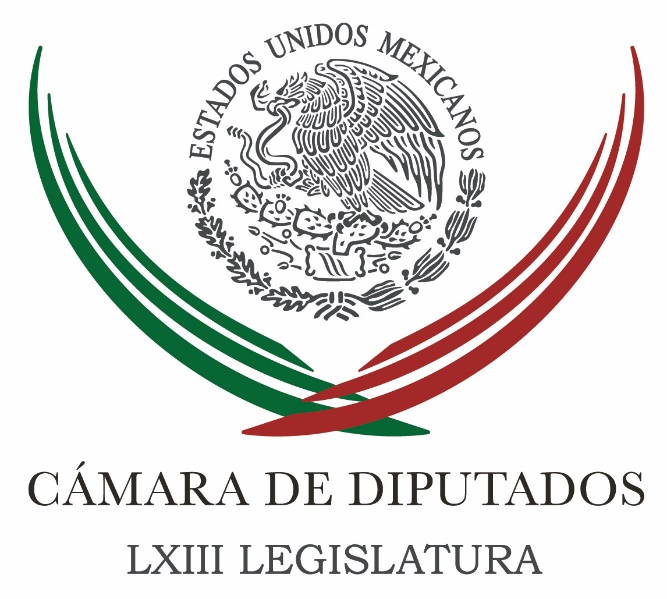 Carpeta InformativaSegundo CorteResumen:El nuevo auditor no estará 'en un lecho de rosas', advierte PRDExigen intervención federal en VeracruzDiputados piden a estados transparentar información sobre reconstrucciónExigen senadores del PAN que el canciller, Luis Videgaray comparezca para explicar visita de Jared Kushner a MéxicoAdelanta Peña conmemoración petroleraNavarrete Prida se reúne con Gobernadores para analizar temas de seguridadJosé Antonio Meade se registra este domingo como candidato del PRI a la PresidenciaAnaya se reúne con ex presidentes chilenosFitch confirma calificación de México, pero advierte riesgos por AMLOAsesinan a ex alcalde y precandidato del PRI a presidencia de Z. MenaViernes 16 de marzo 2018TEMA(S): Trabajo LegislativoFECHA: 16/03/2018HORA: 00:00 PMNOTICIERO: MVS Noticias OnlineEMISIÓN: Segundo CorteESTACION: OnlineGRUPO: MVS ComunicacionesEl nuevo auditor no estará 'en un lecho de rosas', advierte PRDFrancisco Martínez Neri, coordinador del PRD en la Cámara de Diputados, dijo que la atención de la sociedad está puesta en la integración adecuada del Sistema Nacional Anticorrupción.El nuevo titular de la Auditoría Superior de la Federación (ASF), David Colmenares, no estará en un “lecho de rosas”, sino bajo vigilancia del Legislativo, para garantizar que cumpla sus obligaciones, advirtieron los líderes de la bancada del Partido de la Revolución Democrática (PRD) en la Cámara de Diputados.El coordinador Francisco Martínez y el vicecoordinador Jesús Zambrano enfatizaron que se pedirá al nuevo auditor supere lo realizado por su antecesor, Juan Manuel Portal.Te puede interesar: 'Yo lo busqué, tengo que responder', si hay corrupción, se señalará: Colmenares“No piensen que va a quedar, va a estar desempeñándose como en un lecho de rosas. Lo vamos a estar vigilando, en virtud efectivamente, de que la Auditoría depende de la Cámara de Diputados, directamente a quien le debe rendir cuentas e información, además de la sociedad misma a través de nosotros”, sentenció Zambrano Grijalva.Enfatizó que la designación no fue unánime y muchas organizaciones de la sociedad civil, igual que legisladores, tienen dudas respecto a si el nuevo funcionario cumplirá con la labor de promover la rendición de cuentas y la transparencia en el ejercicio público.“Lo que nosotros planteamos es que el nuevo auditor se comprometa con el trabajo, que efectivamente, constituya un equilibrio. Porque, además, hay que decirlo muy claro, el Auditor Superior de la Federación, depende de la Cámara de Diputados. Y que haga un esfuerzo por realizar una acción en beneficio de la sociedad mexicana. Y, desde luego, que supere inclusive lo realizado por el auditor Portal”, dijo Martínez Neri.El legislador indicó que la atención de la sociedad está puesta en la integración adecuada del Sistema Nacional Anticorrupción, que tiene en el auditor una pieza clave.A su vez, el coordinador del Partido Revolucionario Institucional (PRI), Carlos Iriarte, hizo votos para que el trabajo de la Auditoría permita transparentar más el destino de los recursos públicos.“Que, los próximos ocho años, continúe los esfuerzos para transparentar, cada vez más, el esfuerzo del ejercicio presupuestal, pero particularmente de que el destino de los recursos sea cada vez más transparente y, particularmente, bien ejecutado”, abundó el diputado Iriarte Mercado. bmj/mTEMA(S): Trabajo Legislativo FECHA: 16/03/2018HORA: 10:34 AMNOTICIERO: Reforma OnlineEMISIÓN: Segundo CorteESTACION: OnlineGRUPO: C.I.C.S.A.Exigen intervención federal en VeracruzLa diputada de Morena Rocío Nahle urgió a que intervenga la Federación en Veracruz luego de darse a conocer que existe una investigación sobre presuntos nexos de la SSP estatal con la organización de Los Zetas.Según una indagatoria a la que tuvo acceso REFORMA, el jefe policiaco del Estado, Jaime Ignacio Téllez, ha tenido contacto con la operadora de Los Zetas, Guadalupe Hernández Hervis.Incluso, para la PGR, ella tenía la función de "notificadora" y "enlace" de ese cártel con el funcionario."Hemos dicho que el Estado está incendiado, que la violencia se ha apoderado de nuestro entidad. Hemos presentado denuncias, exhortos en el Congreso, pedimos ayuda a la Federación porque claramente los veracruzanos no nos sentimos seguros con el Gobierno actual", declaró Nahle.Expuso que es notorio que el sur de Veracruz, donde Morena gobierna varios municipios, se incendió de una manera inusitada.Sin embargo, cuestionó, el apoyo policiaco ha sido hasta condicionado por el Gobierno estatal.En días pasados, Yunes hasta amenazó al Presidente de Minatitlán con retirar la seguridad pública, indicó Nahle."Si desde la misma cúspide se incita y se permite ¿qué podemos esperar?", cuestionó."Por ello he pedido en varias ocasiones al Comisionado Nacional de Seguridad Pública el apoyo para que las fuerzas federales se hagan cargo en el sur de Veracruz y nos ayuden a erradicar a los grupos delincuenciales. Ya que desde adentro estamos infiltrados".Cuestionó que en medio de la ola de violencia en la entidad, el Gobernador expusiera el pasado 31 de enero al propio Secretario de la Defensa, Salvador Cienfuegos, en Coatzacoalcos.Señaló que el Mandatario llevó y exhibió al General en un retén militar, a un lado del Secretario de Seguridad estatal.La legisladora dijo que el Fiscal del Estado debería estar haciendo una función de justicia e investigación de hechos delictivos, pero se desgasta en espionaje y montar escenarios escandalosos contra los adversarios políticos de Yunes."Ojalá esta investigación que hoy publica REFORMA sirva para que la Federación tome cartas en el asunto", manifestó. gh/mTEMA(S): Trabajo LegislativoFECHA: 16/03/2018HORA: 11:26 AMNOTICIERO: 20 Minutos OnlineEMISIÓN: Segundo CorteESTACION: OnlineGRUPO: MinutosDiputados piden a estados transparentar información sobre reconstrucción Los estados afectados por los sismos de septiembre han sido omisos en entregar los reportes que les solicitó el Congreso de la Unión sobre los avances en reconstrucción y recursos aplicados a favor de los damnificados por la emergencia, señaló el diputado Fernando Rubio Quiroz. El presidente de la Comisión Especial de Seguimiento a los Trabajos de Reconstrucción de la Cámara de Diputados indicó que se suspendió la reunión programada este jueves de dicha instancia “por falta de transparencia”. La comisión no pudo instalarse por la falta de información con la que se iba a trabajar, la cual consistía en el informe sobre avance en los trabajos en inmuebles dañados de siete entidades afectadas, desde reconstrucción, como aplicación de recursos económicos, entre otros elementos, reiteró. El legislador del Partido de la Revolución Democrática (PRD) dijo que esta información iba a servir para dar mayor transparencia a los miembros de la comisión, pero sobre todo a los ciudadanos. Resaltó que los ocho integrantes que conforman la Comisión Especial del Congreso de la Unión, vigilarán la forma en que serán asignados los recursos para la reconstrucción en las siete entidades que fueron afectadas por los sismos de septiembre. Rubio Quiroz recordó que hay 172 mil viviendas dañadas en los estados de Oaxaca, Puebla, Morelos, Chiapas, Estado de México, Ciudad de México y Guerrero, de las cuales 60 mil sufrieron pérdida total. bmj/mTEMA(S): Información GeneralFECHA: 16/03/2018HORA: 12:30 AMNOTICIERO: Enfoque Noticias OnlineEMISIÓN: Segundo CorteESTACION: OnlineGRUPO: NRM ComunicacionesExigen senadores del PAN que el canciller, Luis Videgaray comparezca para explicar visita de Jared Kushner a MéxicoEl grupo parlamentario del Partido Acción Nacional (PAN) solicitó en el Senado de la República que se cite a comparecer al titular de la Secretaría de Relaciones Exteriores (SRE), Luis Videgaray Caso, para que explique, en un acto de transparencia y rendición de cuentas, los motivos, condiciones y acuerdos a los que se llegaron durante la visita a nuestro país del asesor del presidente de Estados Unidos, Jared Kushner, el 7 de marzo pasado.El coordinador de la bancada, Fernando Herrera exigió que el canciller informe que pactaron con el yerno de Trump, en una vía paralela y fura de lugar.Los panistas, externaron su sospecha, basada en notas periodísticas  que han planteado la hipótesis sobre una posible filtración de “información delicada” que podría surgir en próximos días desde de Estados Unidos en contra de alguno de los candidatos contendientes en la elección presidencial. Dijo que “en este caso, la administración de Peña Nieto podría estar pactando y obteniendo alguna ventaja política-económica para intereses personales, en detrimento de los intereses del estado mexicano”.Calificaron como un hecho insólito, que, la embajadora de los Estados Unidos en México, Roberta Jacobson, fuera excluida de participar en estas reuniones. “Esto sugiere que la administración de Peña Nieto y su partido político podrían estar aprovechando y negociando la cercanía que se tiene con Jared Kushner para afectar en algún momento a sus adversarios en la campaña electoral”, indicaron.Insistieron en que los objetivos y resultados de las reuniones entre el enviado de Donald Trump con el canciller y el presidente de México no se han dado a conocer a cabalidad.Sin embargo, expusieron, es evidente que el presidente estadounidense no cambiará ese discurso hostil y agresivo hacia México, el cual ha utilizado desde su campaña presidencial.Los panistas advierten que la relación bilateral continúa generando una evidente tensión entre los gobiernos de ambos países, sostuvieron, y afirmaron que el deterioro en el entendimiento y colaboración entre la administración de Enrique Peña Nieto y Donald Trump es cada vez más notable. bmj/mTEMA(S): Información General FECHA: 16/03/2018HORA: 12:54 PMNOTICIERO: Reforma OnlineEMISIÓN: Segundo CorteESTACION: OnlineGRUPO: C.I.C.S.A.Adelanta Peña conmemoración petroleraPor segunda ocasión en su sexenio, el Presidente Enrique Peña Nieto adelantó la conmemoración de la Expropiación Petrolera.En los cuatro años anteriores, el Mandatario federal realizó la ceremonia el 18 de marzo, pero esta vez esa fecha coincide con el registro de José Antonio Meade como candidato del PRI a la Presidencia.La conmemoración se realiza en las instalaciones de Pemex, con la asistencia de empleados de la empresa, vestidos de trajes oscuros, y sin los grupos de sindicalizados de Pemex que portaban playeras o camisas blancas, y eran ubicados en áreas estratégicas para lanzar arengas al Presidente.Como es tradición, el acto protocolario iniciará con un mensaje del director de Pemex, Carlos Alberto Treviño, seguido por el del líder de petroleros, Carlos Romero Deschamps, y finalizará con el discurso del Mandatario federal.También asisten los gobernadores de Campeche, Tabasco y Oaxaca.El Presidente enfocará su mensaje a los logros de la Reforma Energética que permitió la participación de la iniciativa privada en el sector.De acuerdo con la Presidencia, hasta enero de este año se han licitado 126 bloques, de los cuales 91 ya fueron adjudicados por 152 mil 204 millones de dólares.De los 91 contratos, siete fueron ganados por Pemex y en tres más participa en farm-outs. gh/mTEMA(S): Información GeneralFECHA: 16/03/2018HORA: 11:30 AMNOTICIERO: Enfoque Noticias OnlineEMISIÓN: Segundo CorteESTACION: OnlineGRUPO: NRM ComunicacionesNavarrete Prida se reúne con Gobernadores para analizar temas de seguridadEn seguimiento a las mesas de trabajo que ha sostenido con gobernadores, el Secretario de Gobernación, Alfonso Navarrete Prida, se reunió con nueve mandatarios estatales del Partido Revolucionario Institucional.En el encuentro que se llevó a cabo en las instalaciones del Conjunto Bucareli, el encargado de la política interior del país y los titulares de los poderes ejecutivos estatales analizaron entidad por entidad la problemática que enfrentan en materia de seguridad y se expusieron los avances alcanzados como resultado de la puesta en marcha de este mecanismo de diálogo.El Secretario Navarrete Prida y los gobernadores de Campeche, Alejandro Moreno Cárdenas; Colima, José Ignacio Peralta Sánchez; Estado de México, Alfredo del Mazo Maza; Guerrero, Héctor Astudillo Flores; San Luis Potosí, Juan Manuel Carreras López; Sonora, Claudia Pavlovich Arellano; Tlaxcala, Marco Antonio Mena Rodríguez; Yucatán, Rolando Zapata Bello, y Zacatecas, Alejandro Tello Cristerna, acordaron mantener una comunicación permanente y redoblar esfuerzos, a fin de  garantizar condiciones de tranquilidad y bienestar a los habitantes de esos estados.En la reunión también participaron los comisionados Nacional de Seguridad, Renato Sales Heredia; General de la Policía Federal, Manelich Castilla Craviotto; el titular de la División de Inteligencia de la Policía Federal, Víctor Manuel Torres Moreno, y el Secretario Ejecutivo del Sistema Nacional de Seguridad Pública, Álvaro Vizcaíno Zamora.El titular de esta dependencia continuará los encuentros, como lo ha realizado, con los gobernadores de los partidos Acción Nacional y de la Revolución Democrática. bmj/mTEMA(S): Información GeneralFECHA: 16/03/2018HORA: 09:28 AMNOTICIERO: Enfoque Noticias OnlineEMISIÓN: Segundo CorteESTACION: OnlineGRUPO: NRM ComunicacionesJosé Antonio Meade se registra este domingo como candidato del PRI a la PresidenciaEl PRI presentará y registrará ante el INE, hasta el domingo 18 de marzo, último día del plazo, a José Antonio Meade y su lista de candidatos plurinominales al Congreso de la Unión.De esta manera sigue en suspenso la conformación de ese paquete, donde ya se auto descarto, luego de fuertes cuestionamientos, el secretario de Comunicaciones y Transporte, Gerardo Ruiz Esparza.El propio José Antonio Meade, abanderado presidencial, de la coalición Todos por México, fuentes del CEN del PRI e incluso el coordinador de campaña de los futuros senadores, Miguel Ángel Osorio Chong, confirmaron, que la lista final será dada a conocer hasta el domingo. Consultado sobre la posible incluso de personajes cuestionados e impresentables, que podrían afectar su campaña y que contrastarían con su discurso de limpieza y honorabilidad, Meade atajó que, "La lista se registrará el domingo y yo estoy seguro de que será una buena lista".-¿Cuál es la razón de irse hasta el final del plazo fijado por el INE? ¿Se afectará su campaña si en la lista se incluye a impresentables? ¿Contrastará con lo que usted dice todos los días, de que posee una trayectoria limpia?-El plazo se vence el domingo; la vamos a registrar en tiempo y forma y va a cumplir con la norma en términos de lo que se espera de los plurinominales; será una lista representativa, incluyente y que los diferentes órganos del partido están en término de delimitar, concluir y procesar. En términos de mi trayectoria y mi candidatura, no digo sino soy una gente honesta y honorable, asentó Meade. Incluso bromeó que al que no van a meter a la lista plurinominal del PRI es a Ricardo Anaya, que no puede evadir responsabilidades ni dar carpetazo a la trama inmobiliaria y de presunto lavado de dinero en la que se le vincula.Entre las listas que ya circulan por los corrillos priistas, están incluidos,  para el senado, Claudia Ruiz Massieu, seguida de Miguel Ángel Osorio Chong y Carlos Aceves del Olmo.Para diputados, están Vanessa Rubio y Ana Lilia Herrera entre otros.El domingo Meade acudirá al INE para registre a las 10 de la mañana como Candidato presidencial del PRI, Partido Verde y Nueva Alianza.A las 12 del medio día la comisión política permanente reanudará sesión y aprobará las listas plurinominales, o de representación proporcional al Senado y Cámara de diputados.Se prevé que el registro de esas dos listas se lleve a cabo por la tarde noche del próximo domingo ante el Instituto Nacional Electoral. ar/mTEMA(S): Información GeneralFECHA: 16/03/2018HORA: 11:23 AMNOTICIERO: Milenio OnlineEMISIÓN: Segundo CorteESTACION: OnlineGRUPO: MilenioMeade acusa a AMLO de dar apoyo a nacotraficantesEl candidato presidencial de la coalición PRI Verde-Nueva Alianza, José Antonio Meade, aseguró que es normal que Andrés Manuel López Obrador no vea el riesgo de narcoelecciones, toda vez que con sus propuestas de campaña apoya al crimen organizado. En conferencia de prensa al término de un encuentro privado con integrantes del Consejo de la Comunicación, indicó que este tema se tiene que tomar en serio, a fin de garantizar el proceso democrático. “En caso de quien propone una amnistía a los narcotraficantes, quien propone que salgan de las cárceles para regresar a las calles, no sorprende que no le preocupe”, dijo. La Secretaría de Marina alertó sobre la injerencia de capos en el proceso electoral, al respecto el candidato de Morena, Andrés Manuel López Obrador, rechazó la advertencia y aseguró que él no ve ese riesgo.Meade reiteró que ni violencia ni narcotráfico deben influir en los comicios, por lo que llamó a las autoridades a establecer protocolos a fin de garantizar las actividades proselitistas y la jornada de votación. Comentó que en sus giras por los 32 estados del país no ha tenido ningún hecho de preocupación, más los abanderados a puestos de elección popular de los partidos que lo nominan sí.Sobre la renuncia de priistas, cómo fue el caso de Canek Vázquez, indicó que cada salida preocupa y llama a renovar el diálogo al interior del partido. Lamentó el hecho de que los cuadros emigren a otros institutos, aunque reconoció que “son los menos”. Sobre la integración de la lista de aspirantes plurinominales afirmó que estará lista el próximo domingo y en ella “todas las expresiones se sentirán incluidas y representadas”. ar/mTEMA(S): Información GeneralFECHA: 16/03/2018HORA: 09:12 AMNOTICIERO: El Universal OnlineEMISIÓN: Segundo CorteESTACION: OnlineGRUPO: El UniversalMéxico debe mantener una economía abierta para ser potencia: MeadeJosé Antonio Meade Kuribreña, candidato de la coalición Todos por México, destacó que para que México sea una potencia, se debe mantener una economía abierta.Asimismo, agregó en su cuenta de Twitter, una economía de respeto a las libertades y a la propiedad privada, así como fomentar en todas las áreas la competencia efectiva y equitativa.“Para que México sea una potencia tenemos que mantener una economía abierta, de respeto a las libertades y a la propiedad privada, y fomentar en todas las áreas la competencia efectiva y equitativa”, publicó en la red social.Ayer, José Antonio Meade Kubireña, refrendó que cuando fue titular de Hacienda y en otros cargos públicos nunca se ha “quedado corto” para actuar contra casos de corrupción que involucran a funcionarios, particularmente gobernadores.Al participar en la 13 Summit de Capital Privado, organizado por la Asociación Mexicana de Capital Privado (Amexcap), recordó que “hoy hay nueve gobernadores procesados. Las investigaciones, en todos los casos, se hicieron en la Secretaría de Hacienda y ese espacio y eso que nos tiene a todos correctamente indignados”.“Hoy implica que se estén siguiendo procesos en donde la Secretaría de Hacienda participó, la Secretaría de Hacienda no se quedó corta. No me quedó corto cuando fue secretario de Sedesol (Desarrollo Social), funcionario público”, dijo al preguntarle sobre el tema del exgobernador de Chihuahua, César Duarte. bmj/mTEMA(S): Información GeneralFECHA: 16/03/2018HORA: 11:55 AMNOTICIERO: Reforma OnlineEMISIÓN: Segundo CorteESTACION: OnlineGRUPO: C.I.C.S.ALamenta Meade renuncias al PRIJosé Antonio Meade Kuribreña, candidato presidencial del PRI, reconoció que, aunque "pocas", las renuncias de cuadros del tricolor es algo que le preocupa."Estamos satisfechos y contentos del trabajo que se ha venido haciendo. Cada salida nos preocupa, cada salida que tenemos implica la necesidad de renovar el diálogo y de mejorar la comunicación, pero en términos generales tenemos una coalición unida, un coalición competitiva", dijo. "Tenemos entusiasmo, convicción y unidad".Entrevistado después de reunirse en privado con empresarios, Meade Kuribreña aclaró que todas las "expresiones relevantes e históricas" del PRI están dentro de sus filas.En la semana anunciaron su renuncia al partido Héctor Pablo Ramírez Puga, ex director de Liconsa, y Canek Vázquez, cercano al ex dirigente sonorense Manlio Fabio Beltrones."Las salidas se pueden contar, es cierto, eso quiere decir que han sido pocas, cada una de ellas lamentable, pero cada una de ellas refuerza en nosotros la convicción de mejorar los espacios de diálogo y de inclusión", comentó el aspirante."Pero lo que hoy tenemos es una coalición en donde las más de las expresiones se sienten incluidas, entusiasmadas y están absolutamente ciertas de que habremos de consolidar una candidatura exitosa y atractiva en el mes de julio".De cara a la confección de las listas de candidatos plurinominales, cuya conformación el PRI llevará hasta el límite, el candidato explicó que es necesario encontrar equilibrios para ser lo más incluyentes posible. ar/mTEMA(S): Información GeneralFECHA: 16/03/2018HORA: 08:15 AMNOTICIERO: Fórmula OnlineEMISIÓN: Segundo CorteESTACION: OnlineGRUPO: FórmulaEquipo de Meade no quiere a Ruiz Esparza como candidato a diputado por el PRIEl equipo de campaña de José Antonio Meade, candidato de la coalición "Juntos por México" conformada por el PRI, PVEM y Nueva Alianza, no quiere que el secretario de Comunicaciones y Transportes (SCT), Gerardo Ruiz Esparza aparezca en la lista a diputados plurinominales por el tricolor. De acuerdo con información del equipo de campaña del candidato priista a la Presidencia, confirmada a Ciro Gómez Leyva, al interior de la campaña se ha rechazado que Ruiz Esparza sea candidato a diputado pues sería como Napoleón Gómez Urrutía de José Antonio Meade. Se debate el desprestigio público de Ruiz Esparza y a que el equipo no quiere que relacionen a Meade con el Presidente Enrique Peña Nieto, ni con actos de presunta corrupción, ni con nada que pueda mermar en la campaña priista. bmj/mTEMA(S): Información GeneralFECHA: 16/03/2018HORA: 13:34 PMNOTICIERO: Excélsior OnlineEMISIÓN: Segundo CorteESTACION: OnlineGRUPO: ImagenAnaya se reúne con ex presidentes chilenosEl candidato presidencial de la Coalición Por México al Frente, Ricardo Anaya Cortés, se reunió este viernes en Santiago de Chile con Ricardo Lagos y Eduardo Frei, dos de los ex presidentes chilenos emanados de la Concertación, coalición electoral que en su momento agrupó al Partido Demócrata Cristiano y al Partido Socialista y que gobernó en Chile entre 1990 y 2010.En Chile, gobiernos emanados de una alianza electoral muy parecida a la que estamos construyendo en México generaron desarrollo y crecimiento económico, así como un nuevo régimen político. Esa experiencia exitosa la queremos replicar en México con la Coalición Por México al Frente”, aseguró Anaya. Por la mañana, Ricardo Anaya se reunió con Ricardo Lagos, quien encabezó a la República de Chile entre 2000 y 2006 y es militante del Partido Socialista.Don Ricardo Lagos me compartió cómo fue el proceso para crear esta coalición en Chile, una coalición que trajo estabilidad y progreso durante 20 años”, comentó Anaya.Ricardo Lagos, por su parte, se congratuló por la visita del candidato: “Intercambiamos ideas sobre nuestra experiencia de gobierno”, expresó Lagos, quien aprovechó para solidarizarse con los mexicanos con relación al muro que pretende construir el gobierno estadounidense de Donald Trump: “El tema del muro nos convierte a todos en mexicanos”, afirmó.Más tarde, Anaya conversó con Eduardo Frei, quien gobernó Chile entre 1994 y 2000, y es militante del Partido Demócrata Cristiano. “Con don Eduardo Frei pude conversar sobre los retos que tuvo para consolidar el nuevo régimen democrático y recuperar la convivencia entre los chilenos”, señaló el candidato presidencial. ar/mTEMA(S): Información GeneralFECHA: 16/03/2018HORA: 10:16 AMNOTICIERO: 20 Minutos OnlineEMISIÓN: Segundo CorteESTACION: OnlineGRUPO: MinutosRicardo Anaya busca tejer una red de relaciones internacionales: PANEl candidato de la coalición Por México al Frente, Ricardo Anaya, está ocupando el periodo de intercampañas para visitar otros países y reunirse con líderes mundiales, porque es importante que desde ahora quien vaya a gobernar al país, independiente del partido que sea, teja una buena red de relaciones internacionales, consideró Fernando Martínez Doval, secretario de Comunicación del Partido Acción Nacional (PAN). “Es bueno que desde ahora los candidatos tejan un red de relaciones internacionales, vivimos en un mundo global donde por supuesto a México como nación le debe interesar tener unas buenas relaciones internacionales”, afirmó. Por eso, agregó en entrevista para Enfoque Noticias, es comprensible que personajes como López Obrador que tiene una visión muy reducida de la realidad, critiquen estos viajes porque ellos pareciera que no existe un mundo que cada vez está más globalizado. “(Un mundo) que cada vez está más integrado, es un mundo donde nuestro país se desarrolla y necesita urgentemente tener aliados, por eso es importante que el próximo presidente de México desde ahora esté tejiendo estás relaciones e inspirándose en los mejores ejemplos internacionales”, apuntó.Martínez Doval dijo que este periodo de intercamapaña es un momento propicio para visitar otros países, estar reuniéndose con líderes mundiales, es así como hace dos semanas Anaya también se reunió en Los ángeles en reunión con mexicanos s que viven Estados Unidos. “Son viajes en calidad de candidato y son viajes porque el próximo presidente de México del partido que sea requiere tener una red de relaciones internacionales importantes, por eso no son gastos superfluos, son auténticas inversiones (…) Los gastos de estos viajes como de cualquier otra actividad de Ricardo Anaya como candidato son reportados oportunamente a la autoridad electoral”, señaló.El vocero del PAN también informó que en estos momentos Ricardo Anaya está en Chile, donde se reúne con el expresidente Eduardo Frei, y más tarde estará con Ricardo Lagos. Destacó que hoy Chile es un referente en toda América Latina de un país desarrollado, que ha combatido la pobreza, ha creado empleos, crecido económicamente y que tiene altos índices educativos. “Es por eso que Alemania y Chile son dos modelos de gobiernos de coalición muy exitosos que queremos ahora implementar en México, por eso se conformó esta colación entre el PAN, PRD y Movimiento Ciudadano y por eso para conocer de primera mano esos casos, Ricardo Anaya ha estado en Alemania y Chile en su calidad de candidato”, expresó. bmj/mTEMA(S): Información GeneralFECHA: 16/03/2018HORA: 11:22 AMNOTICIERO: El Universal OnlineEMISIÓN: Segundo CorteESTACION: OnlineGRUPO: El UniversalEs mejor investigar a un candidato que a un presidente, dice Almagro sobre Ricardo AnayaEl secretario general de la Organización de Estados Americanos (OEA), el uruguayo Luis Almagro, afirmó que es mejor una investigación cuando es candidato que cuando es Presidente, en alusión a las acusaciones contra el aspirante presidencial panista Ricardo Anaya sobre lavado de dinero. El diplomático tuvo unas palabras sobre la investigación de corrupción a Anaya, en la que la OEA se ha visto involucrada después de que el candidato de la coalición conformada por PAN-PRD Movimiento Ciudadano denunciara ante la institución una persecución política, y de que el PRI respondiera remitiéndole a Almagro la documentación de la investigación. Apuntó que quería creer “en la independencia del poder judicial”, y que es importante resolver toda acusación de lavado y corrupción.  “Es mejor una investigación cuando es candidato que cuando es presidente”, opinó Almagro en el marco de una mesa redonda en la capital española sobre la situación en Venezuela, en la que también estuvo el premio Nobel de Literatura Mario Vargas Llosa. Almagro dijo que la OEA permanece atenta y denunciará toda “utilización política” de los mecanismos judiciales que observe, y que ese organismo mandará a México una misión para observar las votaciones del 1 de julio. El Partido Revolucionario Institucional (PRI) pidió el lunes al secretario general de la OEA que distribuya entre los Estados miembros un expediente que detalla las acusaciones contra el candidato panista. ar/mTEMA(S): Información GeneralFECHA: 16/03/2018HORA: 13:11 PMNOTICIERO: Milenio OnlineEMISIÓN: Segundo CorteESTACION: OnlineGRUPO: MilenioFerriz acusa pacto entre Peña y Calderón para dar candidatura a MargaritaEl aspirante independiente a la Presidencia, Pedro Ferriz de Con, advirtió que el Instituto Nacional Electoral (INE) sólo autorizará la candidatura de Margarita Zavala, pues denunció que ésta es producto de una negociación entre Felipe Calderón y el presidente Enrique Peña Nieto.Durante su registró ante el INE como candidato independiente a la Presidencia, el periodista consideró que sería mejor que no haya independientes, por lo que exigió a la autoridad electoral no avalar un fraude porque, afirmó, Margarita Zavala, Jaime Rodríguez Calderón y Armando Ríos Piter, presentaron millones de credenciales apócrifas. "Yo sé, porque yo también soy periodista, sé que hay un acuerdo para que solamente Margarita Zavala sea avalada por el INE para tener una candidatura, es una negociación entre Margarita Zavala, Felipe Calderón y Enrique Peña Nieto para que Margarita cumpla con su sueño de quitarle votos a Ricardo Anaya, y hacerle la guerra para que entonces alguien debilite a Anaya, ante la incapacidad del candidato del PRI para levantar un suspiro en su campaña", dijo.Ferriz de Con afirmó que "si los candidatos supuestamente independientes van a llegar por la vía del fraude, yo creo que tú y yo como mexicanos, tendríamos que decir que es preferible que no haya nadie". Agregó que los tres que cumplieron con el requisito de las firmas no son independientes y "le están haciendo el juego al sistema".Acusó que la candidatura de la ex primera dama busca recuperar el PAN para Felipe Calderón, pues dijo que "todas las personas que apoyan a Margarita son panistas inconformes como el ex gobernador Alberto Cárdenas, como gente de este lado del panismo que están apoyando a Margarita porque una parte del PAN se escindió".Anunció que el domingo impugnará ante el Tribunal Electoral del Poder Judicial de la Federación la negativa del INE para anular el proceso de recolección de firmas por las irregularidades detectadas.Además, advirtió que si no le es favorable el fallo, acudirá ante la Suprema Corte de Justicia de la Nación, la Organización de Estados Americanos y hasta a la ONU. "Yo quiero, junto con millones de mexicanos, pintar una raya. No más fraudes en México. No más, por Dios", dijo. ar/mTEMA(S): Información GeneralFECHA: 16/03/2018HORA: 11:00 AMNOTICIERO: Milenio OnlineEMISIÓN: Segundo CorteESTACIÓN: OnlineGRUPO: MilenioFitch confirma calificación de México, pero advierte riesgos por AMLOLa agencia calificadora Fitch Ratings confirmó la calificación crediticia de México en BBB+ con perspectiva estable, pero advirtió que de ganar Andrés Manuel López Obrador, en las elecciones presidenciales del próximo 1 de julio, existe el riesgo potencial de una implementación más lenta de las reformas, particularmente la del sector energético."Las calificaciones de México cuentan con el respaldo de la base económica diversificada del país y políticas económicas disciplinadas que han anclado la estabilidad macroeconómica del país", señaló en su informe.De acuerdo con la calificadora los resultados de las próximas elecciones presidenciales pueden presentar algunos riesgos para el país. "Bajo una administración dirigida por el candidato izquierdista, Andrés Manuel López Obrador (AMLO), no pueden descartarse riesgos en torno a la implementación más lenta de las reformas (especialmente en el sector energético), la reorientación de la política económica hacia una mayor intervención estatal y altos gastos fiscales".Como resultado la volatilidad del mercado financiero podría intensificarse antes de las elecciones del 1 de julio o después y representar otro viento en contra para el crecimiento y la inversión, explica Fitch."Sin embargo, los controles y equilibrios institucionales, una probable Congreso dividido y salvaguardias constitucionales sobre algunas de las reformas estructurales podrían evitar una salida rápida y marcada bajo esa administración", explica. ys/m.TEMA(S): Información GeneralFECHA: 16/03/2018HORA: 09:13 AMNOTICIERO: Político.mx OnlineEMISIÓN: Segundo CorteESTACION: OnlineGRUPO: Político.mxSheinbaum solicitó su registro como candidata en CDMXClaudia Sheinbaum solicitó su registro como candidata a la Jefatura de Gobierno de Ciudad de México, durante su discurso se lanzó contra la actual administración capitalina y dijo que han hecho de la frivolidad una forma de gobierno.Sheinbaum acudió al Instituto Electoral de Ciudad de México (IECM) para entregar los documentos y pedir que sea considerada candidata de la coalición Morena, PES y PT.La virtual candidata emitió un mensaje en donde dijo que sentía optimista de obtener el triunfo en Ciudad de México pero también para el país, en referencia a la elección presidencial. Dijo que Morena es "la única opción que cuenta con proyecto de ciudad y de país", comentó que piensa implementar su proyecto con capacidad y convicción. Enlistó los problemas que considera existen en la ciudad como la falta de agua, frivolidad en la forma de gobierno, la poca atención a los damnificados del sismo, entre otras. Adelantó que buscará poner en práctica la revocación del mandato y preguntará a los ciudadanos si desean que siga en el cargo a los tres años de gobierno. Agregó que piensa eliminar la violación a los usos de suelo, además de rescatar y potenciar el espacio público. Además de promover la educación artística y las actividades culturales en toda la ciudad. Estuvo acompañada de las autoridades de los tres partidos que abanderarán a Sheinbaum, entre ellos destacó la presencia de Yeidckol Polevnsky, presidenta nacional de Morena.Una vez que termine el evento se dirigirá al Instituto Nacional Electoral (INE) para acompañar a Andrés Manuel López Obrador a registrarse como candidato presidencial. ar/mTEMA(S): Partidos políticos FECHA: 16/03/18HORA: 9:04 AMNOTICIERO: Reforma OnlineEMISIÓN: Segundo CorteESTACION: OnlineGRUPO: C.I.C.S.A.Formaliza Ramírez Puga renuncia al PRIHéctor Pablo Ramírez Puga, ex director de Liconsa, oficializó anoche su renuncia a las filas del PRI, para convertirse en candidato al Senado de la coalición Por México al Frente, en el Estado de Oaxaca.El ex funcionario federal aseguró que su salida del tricolor, luego de 30 años de militancia, obedece a que le fue negada la oportunidad de participar en la contienda electoral. "He decidido aceptar la invitación de la coalición. Hace unas horas firmé mi renuncia al PRI. Me voy sin resentimiento alguno", informó."Renuncio al PRI al habérseme cerrado la oportunidad de participar como candidato al Senado sin justificación alguna".El también ex diputado federal agradeció al Presidente Enrique Peña Nieto y también al PRD por su generosidad para postularlo como candidato para pelear un escaño por el Senado.Ramírez Puga dejó el PRI tras denunciar la imposición de Raúl Bolaños, como candidato a la primera fórmula del Senado, que en Oaxaca es encabezada por el Partido Verde, de acuerdo con el convenio de coalición firmado a nivel nacional. gh/mTEMA(S): Información GeneralFECHA: 16/03/2018HORA: 13:48 PMNOTICIERO: El Universal OnlineEMISIÓN: Segundo CorteESTACION: OnlineGRUPO: El UniversalMéxico acepta extraditar a EU al ex gobernador Eugenio HernándezFuentes del gobierno de Tamaulipas confirmaron que la Secretaría de Relaciones Exteriores concedió la extradición del ex gobernador Eugenio Hernández Flores a Estados Unidos.Fuentes penitenciarias del gobierno de la entidad recibieron la notificación vía oficio. En estos momentos, funcionarios de la SRE estarían notificando la resolución a Hernández Flores en el Centro de Ejecución de Sanciones de Ciudad Victoria. La notificación de la SRE a las autoridades penitenciarias tiene fecha del 15 de marzo de este año. El ex mandatario fue detenido el 6 de octubre del año pasado en Ciudad Victoria, Tamaulipas, acusado de los delitos de peculado y lavado de dinero. ar/mTEMA(S): Información GeneralFECHA: 16/03/2018HORA: 13:04 PMNOTICIERO: Milenio OnlineEMISIÓN: Segundo CorteESTACION: OnlineGRUPO: MilenioAsesinan a ex alcalde y precandidato del PRI a presidencia de Z. MenaGustavo Martín Gómez Álvarez, ex alcalde de Francisco Z. Mena y precandidato del PRI al mismo cargo para las elecciones del 1 de julio de 2018, fue asesinado con varios disparos de arma de fuego en la población de La Mesa de Metlaltoyuca, cabecera de este municipio ubicado en la Sierra Norte de Puebla, en los límites con el estado de Veracruz.Los hechos ocurrieron cerca de las 11:30 de la mañana mientras la víctima iba saliendo de un comedor ubicado a un costado del templo. De acuerdo con testigos, Gómez Álvarez recibió seis disparos de arma de fuego, algunos de ellos en la cabeza, que le infirieron sujetos hasta ahora desconocidos que viajaban en un auto compacto de color negro que no portaba placas de circulación. Gómez Álvarez fue presidente municipal de Francisco Z. Mena en el periodo 2011-2014, se dedicaba a la cría y engorda de ganado, y era propietario de algunas constructoras. Francisco Z. Mena, junto con Pantepec y Venustiano Carranza, forma parte del yacimiento petrolero Paleocanal de Chicontepec, donde se instrumenta el Proyecto Aceite Terciario del Golfo. Hace dos días en la zona de Coyutla, en Veracruz, fue hallado el cadáver maniatado del ex presidente municipal de Zihuateutla, Juan Ojeda González, quien había sido secuestrado el pasado 4 de Marzo.A principios de esta semana, el precandidato del Movimiento Ciudadano Miguel Ángel Morales Morales de esa misma demarcación, fue atacado en el camino a Tenanguito, su lugar de origen. ar/m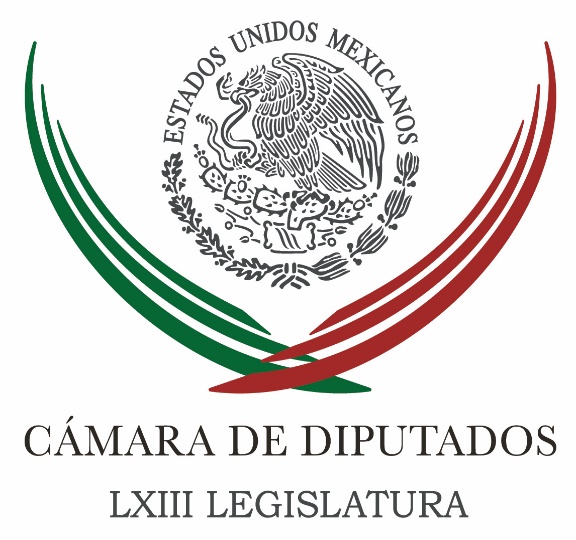 Carpeta InformativaTercer CorteResumen: Renuncias son naturales, en las campañas el PRI repuntará: diputadoPRI y el Gobierno Federal pudren a la PGR con uso faccioso: Martínez NeriComisión de diputados avala reformas para renovar permisos para pesca Comisión de Diputados destaca alcances de donar órganosResalta Peña Nieto inversiones tras Reforma EnergéticaSG descarta presencia del narco en proceso electoralINE determina sólo Zavala cumplió requisitos; ni Ríos Piter ni 'El Bronco'#FirmaXFirma: Ríos Piter exige revisar apoyos de los independientes'Han despertado al México Bronco': Jaime Rodríguez CalderónAMLO se registra ante el INE como candidato presidencialRenuncia director del Instituto de la Judicatura Federal16 de marzo de 2018TEMA(S): Información GeneralFECHA: 16/03/18HORA: NOTICIERO: Noticias MVSEMISIÓN: Tercer CorteESTACION: InternetGRUPO: MVSRenuncias son naturales, en las campañas el PRI repuntará: diputadoAngélica Melín, reportera: El Partido Revolucionario Institucional (PRI) no se está debilitando y la renuncia de algunos de sus militantes, como Canek Vázquez, allegado al ex líder nacional priísta Manlio Fabio Beltrones, es un movimiento natural en el marco de las elecciones, consideró el diputado federal Pedro Luis Noble.Enfatizó que en el PRI como en todos los partidos políticos, hay quienes privilegian intereses personales y particulares al momento de determinar si mantienen o no su militancia.“Estas renuncias son naturales, en cada proceso electoral sabemos que eso ocurre y en cada proceso nosotros entendemos que las aspiraciones personales de cada quien, y de algunos que la anteponen al principio de la unidad y del fortalecimiento del partido, el partido tiene 89 años de existencia. No lo hicimos nosotros, lo hicieron los abuelos, nuestros padres y nosotros seguramente estaremos dejándolo a nuestros hijos”, manifestó.El legislador expresó su confianza en que, cuando inicien las campañas electorales, el tricolor pueda repuntar, porque el juego político, indicó, es como el ajedrez, de estrategia y movimientos.“Es una decisión que él ha tomado y se respeta por la decisión personal que él ha tenido. Insisto, aquí de lo que se trata es que tengamos una solidez en el partido y todos los partidos (…) y así estamos viendo, cada semana vemos cómo se acomodan las fichas, es un juego de fichas y de piezas de ajedrez”, refrendó.Noble Monterrubio aseveró que aún con las más recientes salidas, el PRI sigue siendo una fuerza política sólida, cohesionada y que hará valer sus 89 años de existencia.Indicó que las cifras en las encuestas por el momento no preocupan, porque no han iniciado las campañas y será en ese momento cuando el PRI repunte. Masn/mTEMA(S): Partidos PolíticosFECHA: 16/03/18HORA: 15:00NOTICIERO: Noticias MVSEMISIÓN: Tercer CorteESTACION: Online:GRUPO: Noticias MVS0PRI y el Gobierno Federal pudren a la PGR con uso faccioso: Martínez NeriAngélica Melin Campos, reportera: La bancada del Partido de la Revolución Democrática (PRD) en la Cámara de Diputados advirtió que el Gobierno Federal y el Partido Revolucionario Institucional (PRI) están haciendo partícipe de su “podredumbre” a instituciones como la Procuraduría General de la República (PGR), la cual está siendo utilizada para atacar adversarios políticos. El coordinador Francisco Martínez señaló que una muestra de ello, es la exoneración del ex gobernador de Chihuahua, César Duarte, por delitos financieros.Martínez Neri indicó que al debilitar a las instituciones encargadas de impartir justicia de manera deliberada, el gobierno promueve la impunidad y la desigualdad, y es la ciudadanía la que paga el costo. El congresista por Oaxaca subrayó que los gobernantes en turno no deben emplear los organismos públicos para satisfacer intereses políticos, de grupo y electorales, con la persecución de los adversarios; y la protección a sus “aliados”. “Es inadmisible que salgan a decir que no ejercerán acción penal en contra del ex gobernador de Chihuahua, César Duarte Jáquez, por los delitos federales que se le imputan por las operaciones con recursos de procedencia ilícita y delitos bancarios, cuando las pruebas son contundentes. Se trata a todas luces de protegerlo, de mantenerlo en total impunidad”, remarcó. “Es lamentable que hagan cómplice de su podredumbre a esta dependencia, que fue creada para impartir justicia”, advirtió. Pese a ello, abundó, se exige a la PGR y al Gobierno Federal que sigan investigando al ex gobernador Duarte Jáquez, porque sus actos no pueden quedar impunes.“Que el exmandatario estatal no sea sometido a proceso, cuando las pruebas son contundentes, es la manifestación más clara de la podredumbre en la que sigue actuando el PRI y eso, sin duda, en el PRD no lo vamos a tolerar”, insistió. dlp/mTEMA(S): Trabajo Legislativo FECHA: 16/03/18HORA: 15:13NOTICIERO: Notimex / 20minutosEMISIÓN: Tercer Corte  ESTACION: Online GRUPO: Notimex 0Comisión de diputados avala reformas para renovar permisos para pesca La Comisión de Pesca de la Cámara de Diputados aprobó un dictamen que reforma el Artículo 45 de la Ley General en la materia, a fin de agilizar la renovación de permisos a productores. El documento precisa que la Secretaría de Agricultura, Ganadería, Desarrollo Rural, Pesca y Alimentación (Sagarpa) tendrá que resolver, en un plazo que no exceda 60 días hábiles desde su fecha de presentación, la renovación de permisos a productores. También establece que en el caso de concesiones, dicho plazo podrá ampliarse por otros 60 días hábiles, cuando así se requiera por las características del proyecto, en los supuestos y términos que establezca el reglamento. En dado caso que la autoridad omita dar a conocer al permisionario la resolución recaída a su solicitud, se considerará como afirmativa, mientras que la falta de respuesta podrá implicar responsabilidades a los servidores públicos a quienes competa tal resolución, conforme a lo dispuesto en las leyes aplicables. El dictamen señala que para que las pesquerías sean aprovechadas sustentablemente, se ha requerido del esfuerzo conjunto de productores, investigadores, autoridades y legisladores para contar con un ordenamiento acorde con la realidad ambiental, económica y social de los recursos de ese sector. Detalla que se debe tener presente que los recursos pesqueros forman parte de la riqueza pública; por lo tanto, la Federación debe velar por su protección y reparto equitativo, con la única finalidad de mejorar la dieta y calidad de vida de los mexicanos. /gh/mTEMA(S): Trabajo legislativo FECHA: 16/03/18HORA: 15:11NOTICIERO: Notimex / 20minutosEMISIÓN: Tercer Corte  ESTACION: Online GRUPO: Notimex 0Comisión de Diputados destaca alcances de donar órganosEl presidente de la Comisión de Salud de la Cámara de Diputados, Elías Octavio Iñiguez Mejía, aseguró que de las 30 mil personas que están en lista de espera para trasplante, 35 por ciento muere a falta de un donante de órganos. En reunión extraordinaria para aclarar dudas en torno al dictamen de donación presunta de órganos, aprobado el 20 de febrero pasado por dicha comisión y que será presentado al pleno para su discusión, señaló que del total de pacientes en espera de un órgano, 15 mil buscan un riñón y ocho mil un hígado. El legislador del Partido Acción Nacional (PAN) destacó que 24 por ciento del gasto del Instituto Mexicano del Seguro Social (IMSS) se destina en la atención de insuficiencia renal, lo que podría reducirse si la Cámara de Diputados aprueba ese dictamen. Precisó que, según datos del Centro Nacional de Trasplantes (Cenatra), cada año se pierden de seis mil a nueve mil hígados por falta de cultura de donación de órganos. “Donar órganos es donar vida, debemos cambiar la cultura en la sociedad sobre este tema; hay mucha desinformación. En el 20 por ciento de los casos en que se realiza un trasplante, es gracias a quien dona el órgano de su familiar”, enfatizó. /gh/mTEMA(S): Información GeneralFECHA: 16/03/18HORA: 15:03NOTICIERO: La Crónica.comEMISIÓN: Tercer CorteESTACION: Online:GRUPO: La Crónica.com0Resalta Peña Nieto inversiones tras Reforma EnergéticaNotimex: En los últimos años, los trabajadores, empresas y gobierno, han logrado engrandecer a Pemex, por lo que en el marco de la contienda política, los mexicanos deben ponderar las propuestas sobre el desarrollo del sector energético, subrayó el presidente Enrique Peña Nieto.Durante la conmemoración del 80 aniversario de la expropiación petrolera, el mandatario federal destacó que esta generación asumió el reto de transformar nuestro régimen jurídico para hacer de México un país más moderno y productivo.Estos cambios se realizaron para promover una economía capaz de competir en un entorno internacional cada vez más complejo y demandante, y dar paso a una sociedad que ofrezca oportunidades de desarrollo y bienestar para todos los mexicanos.Dijo que recordar el 18 de marzo de 1938 es “una oportunidad para ver hacia adelante y trazar el futuro que queremos”, y que durante los próximos meses, los mexicanos tendremos la oportunidad de valorar distintas opciones, en referencia al proceso electoral de julio próximos.Dijo que “los mexicanos tendremos la oportunidad de comparar la consistencia y la congruencia de distintas propuestas políticas para el desarrollo del sector energético. Habremos de contrastar en cada uno de los actores, las acciones de ayer con las posiciones de hoy. Los dogmas del pasado con los postulados del presente”.En la sede de Petróleos Mexicanos (Pemex), el jefe del Ejecutivo federal mencionó que “las alternativas pasan por cancelar o preservar la libertad de los consumidores, de elegir entre distintas opciones; de regresar a un modelo cerrado o privilegiar la apertura y la competencia”.También, “por obligar a Pemex a asumir riesgos excesivos o permitirle asociarse con otras empresas para seguir siendo la gran empresa petrolera de México”, y puntualizó que “los grandes momentos de la historia de México han sido aquellos en que fuimos capaces de transformar nuestras instituciones para hacer realidad los ideales de nuestra sociedad”.Indicó que la Independencia nos dio identidad y soberanía; la Reforma, creó un régimen de libertades políticas y económicas fundamentales, y la Revolución consagró en la ley suprema los ideales de igualdad y justicia social.“Cada una de esas etapas fue un paso hacia adelante, no un tímido regreso al pasado, fue una acción creativa, no una reacción destructiva, fue una renovación de nuestras instituciones, no una restauración de prácticas y modelos superados”, aseveró.En este sentido, Peña Nieto recalcó que “los mexicanos debemos honrar nuestra historia, respetando y fortaleciendo nuestras instituciones, aprovechando la riqueza petrolera de México y generando valor para las generaciones de hoy y de mañana”.En este contexto, mencionó que los factores que habían impedido el buen desarrollo de Pemex eran que la inversión y el gasto no obedecían a las necesidades de la empresa, sino a las prioridades de las finanzas públicas; que tenía que asumir todo el riesgo de la inversión de manera directa, y que tenía el monopolio de la producción y distribución de petróleo con altos costos y mercados no rentables.Luego de varios fracasos en el intento por reformar a Pemex, dijo, era necesario un régimen legal que permitiera a la empresa fortalecer sus operaciones, revertir el declive en la producción y generar mayor riqueza para los mexicanos.“Transformar a Pemex era la única manera de darle viabilidad de la empresa y de ejercer realmente la soberanía sobre los recursos de la nación”, y el Pacto por México hizo posible establecer un acuerdo entre distintas fuerzas políticas representadas en el Congreso, para llevar a cabo una profunda reforma de nuestro sector energético y modernizar a Pemex, apuntó.“Como resultado desacuerdo histórico, nuestro sector energético ahora tiene un marco legal moderno que alienta el desarrollo de sus industrias”, y la reforma energética introdujo cambios estructurales que impulsan a la industria petrolera en su conjunto, al mismo tiempo que promueven la actividad y la competitividad de Pemex, expuso.Luego de cancelar el timbre postal conmemorativo al 80 aniversario de la Expropiación Petrolera, y en su última participación en esta celebración como presidente de la República, agradeció a los trabajadores de la empresa productiva del estado, su apoyo y su acompañamiento a lo largo de los últimos años en los que “nunca he tenido dudas acerca de su compromiso con México”.Acompañado por los secretarios de Energía, Pedro Joaquín Coldwell, de Medio Ambiente, Rafael Pacchiano, y el director general de Pemex, Carlos Treviño Medina, el primer mandatario agradeció el apoyo brindado a “la visión que hemos impulsado para renovar a esta gran empresa nacional y con ello iniciar una nueva etapa en la historia de la industria petrolera mexicana”. dlp/mTEMA(S): Información GeneralFECHA: 16/03/18HORA: 16:05NOTICIERO: La Jornada.comEMISIÓN: Tercer CorteESTACION: Online:GRUPO: La Jornada.com0SG descarta presencia del narco en proceso electoralFabiola Martínez, reportera: El secretario de Gobernación, Alfonso Navarrete Prida, descartó presencia del crimen organizado en el proceso electoral.“Yo no he visto eso, he tenido comunicación con partidos y gobernadores, y lo estamos analizando”, dijo en entrevista.En cuanto a la alerta de la Organización de los Estados Americanos (OEA) respecto a la violencia vinculada a las contiendas electorales, Navarrete Prida dijo que hay que tomar con mucho respeto y consideración el llamado del organismo regional.Del llamado al PAN para que participe en la mesa de diálogo, convocado por Gobernación, subrayó que el llamado continúa, aunque en los hechos – indicó- “no hay un diálogo roto”.La coordinación prevalece, agregó. Ese punto se evidencia con los acuerdos en el Legislativo para nombrar al nuevo auditor superior de la federación, por ejemplo.“Pero si ustedes lo ven en los hechos, la reunión con gobernadores de distintas extracciones partidistas la hemos seguido consolidando en aras de tener las mejores condiciones de seguridad”.El secretario Navarrete Prida fue entrevistado al término de la ceremonia de premiación del cuarto concurso nacional de fotografía "Sentimientos de México, expresión y orgullo", realizada en Gobernación. dlp/mTEMA(S): Información GeneralFECHA: 16/03/18HORA: 17:56NOTICIERO: Excélsior.comEMISIÓN: Tercer CorteESTACION: Online:GRUPO: Excélsior.com0INE determina sólo Zavala cumplió requisitos; ni Ríos Piter ni 'El Bronco'Tania Rosas, reportera: Ni Armando Ríos Piter, ni Jaime Rodríguez Calderón alcanzaron las firmas de respaldo que requerían para ser candidatos independientes a la Presidencia de la República, sólo Margarita Zavala acreditó los apoyos, luego de una revisión puntual del Instituto Nacional Electoral.En conferencia de prensa en el INE, los consejeros electorales de la Comisión de Prerrogativas y Partidos Políticos que encabeza el consejero Benito Nacif, dieron a conocer que Ríos Piter tuvo 242 mil 646 firmas válidas y cobertura requerida en tres entidades; Rodríguez Calderón 835 mil 511 firmas en 17 entidades; y Zavala 870 mil 168 firmas en 21 entidades.Para su registro, los aspirantes requerían entregar 866 mil 593 firmas en 17 entidades federativas.Nacif dijo que los tres aspirantes incurrieron en tres irregularidades: simulación de credencial para votar, fotocopias de credenciales y documentos inválidos.A partir de hoy, los aspirantes a la Presidencia tendrán cinco días para aclarar irregularidades, ya que tienen derecho de audiencia. dlp/mTEMA(S): Partidos PolíticosFECHA: 16/03/18HORA: 18:36NOTICIERO: Excelsior.comEMISIÓN: Tercer CorteESTACIÓN: Online GRUPO: Excélsior0#FirmaXFirma: Ríos Piter exige revisar apoyos de los independientesLuego que el INE determinara que ni Armando Ríos Piter ni Jaime Rodríguez Calderón lograron el apoyo requerido para aparecer en la boleta, ‘El Jaguar’ exigió aclarar el procesoREDACCIÓN.- CIUDAD DE MÉXICO. Armando Ríos Piter convocó a Margarita Zavala y a Jaime Rodríguez Calderón a revisar, junto con el Instituto Nacional Electoral (INE) cada uno de los apoyos ciudadanos que recibieron para contender en las próximas elecciones por la vía independiente.El #FirmaXFirma no es lo mismo que el voto por voto. No existe un acta que avale los registros de las firmas, y el @INEMexico tiene que aclararlo y dar la cara por eso. ¡Nuestras firmas son de carne y hueso!”, escribió Ríos Piter en Twitter.El aspirante a candidato independiente dijo que las “filtraciones” del INE afectan su credibilidad, luego que los candidatos “confiaron” en la autoridad electoral.Nosotros confiamos en la autoridad, teníamos confianza en que el registro de los datos se hacía de forma correcta, ahora se ha evidenciado el manoseo en los datos. Nuestras firmas son reales, la gente que nos apoya es de carne y hueso”, agregó Ríos Piter en redes sociales.Advirtió que aún no está fuera de la contienda electoral, por lo que pedirá la “revisión exhaustiva" de las firmas.No nos sacarán. Nuestras firmas son de carne y hueso. #FirmaXFirma”, insistió Ríos Piter.   Jam/mTEMA(S): Información GeneralFECHA: 16/03/18HORA: 17:20NOTICIERO: ExcélsiorEMISIÓN: Tercer CorteESTACION: InternetGRUPO: Imagen'Han despertado al México Bronco': Jaime Rodríguez CalderónErnesto Méndez, reportero: Jaime Rodríguez Calderón “El Bronco” aseguró en redes sociales que con la eventual decisión del Instituto Nacional Electoral (INE) de dejarlo fuera de la boleta del próximo primero de julio, no soltarán al tigre, en alusión al dicho de Andrés Manuel López Obrador, si no que han despertado al México Bronco.@JaimeRdzNL: Con esta decisión, no soltarán al TIGRE, han despertado al MÉXICO BRONCO #INE -QUITATIVO”, escribió en Twitter.El registro de Jaime Rodríguez Calderón ante el Instituto Nacional Electoral como candidato a la Presidencia de la República estaba programado para el próximo domingo 18 de marzo a las 17 horas. Masn/mTEMA(S): Información GeneralFECHA: 16/03/2018HORA: 14:10NOTICIERO: Excélsior OnlineEMISIÓN: Tercer CorteESTACION: OnlineGRUPO: ExcélsiorAMLO se registra ante el INE como candidato presidencialEste 16 de marzo, Andrés Manuel López Obrador solicitó su registro ante el Instituto Nacional Electoral (INE) como candidato de a la presidencia de la República por la coalición Juntos Haremos Historia Morena, formada por los partidos Morena, PES y PT.Durante su discurso en la explanada del INE, el político tabasqueño aseguró que de llegar a la presidencia eliminará cualquier privilegio de los mandatarios. “Al llegar al gobierno, se abolirán fueros y privilegios, de manera especial porque un buen juez, por su casa empieza. Vamos a enviar una iniciativa de ley al Congreso para modificar el artículo 108 de la Constitución con el propósito que el presidente en funciones pueda ser juzgado por delitos electorales y por corrupción", afirmó.Añadió que desea pasar a a la historia como uno de los mejores presidentes de México.Aspiro a estar a la altura de Benito Juárez, de Francisco I. Madero, el apóstol de la democracia, y aspiro a estar a la altura de un presidente popular y patriota, el general Lázaro Cárdenas del Río", expresó.En compañía de su esposa Beatriz Gutiérrez Müller, López Obrador afirmó que seguirá manteniendo su credo "de no mentir, no robar y no traicionar al pueblo"."Triunfaremos y juntos haremos historia", indicó. ar/mTEMA(S): Información GeneralFECHA: 16/03/18HORA: 15:30NOTICIERO: Noticias MVSEMISIÓN: Tercer CorteESTACION: Online:GRUPO: Noticias MVS0Renuncia director del Instituto de la Judicatura FederalRené Cruz González, reportero: El Consejo de la Judicatura dio a conocer que el presidente de ese órgano colegiado, Luis María Aguilar Morales, recibió la renuncia del director del Instituto de la Judicatura Federal, Salvador Reyes Mondragón, con la finalidad de facilitar las investigaciones administrativas que derivaron de la anulación del vigésimo octavo concurso interno de oposición para la designación de jueces de distrito.Recordó que fue el mismo director del Instituto quien hizo del conocimiento del consejo un informe que revelaba la posibilidad de la sustracción ilegal de reactivos.El Pleno del CJF resolverá sobre su reincorporación a partir del 1 de abril, al Tribunal Colegiado de Circuito en el que se venía desempeñando, afirmó, con profesionalismo y dedicación como magistrado. El CJF subrayó que mantiene invariable su compromiso con la transparencia, y por ello lo hace del conocimiento de la sociedad, así como lo hará con cualquier otro acto relacionado con esta investigación, cuando el sigilo lo permita. dlp/m